Тема: Решение задач по теме «Обратные тригонометрические функции: арксинус, арккосинус, арктангенс, арккотангенс»ЗаданиеЗапишите определение обратных тригонометрических функций: арксинус, арккосинус, арктангенс, арккотангенсЗапишите свойства обратных тригонометрических функцийВычислите:а) arcsin 1                                                                  б) arcsin                                              в) arccos                                                             г) arccos              д) arctg                                                                е) arctg                 ж) arcsin                          з) arccos (-0,5) + arcsin (-0,5) и) arcsin                                к) arccos  л) arctg                                  м) arctg н) arccos                 о) 2arcsinп)                 р)  arctg 1 – arctg Сравните числа:а)  arcsin     и    arccos               в) arccos       и      arctg (-1)б)   arctg      и      arcsin 1                    г) arccos     и      arcsin Литература: Лисичкин В.Т. Математика в задачах с решениями: учебное пособие, Лань 2020. с.47-48 Режим доступа:   https://e.lanbook.com/reader/book/126952 Срок выполнения – до 05 декабря 2020г.Выполненные задания присылать на электронную почту:2021.ivanova@mail.ruТема письма:    Воробьев А.,   ОЖЭС-112,   04 декабряАрксинусом числа a (обозначается arcsin a) называется значение угла x в интервале [−, ], при котором sin x = a, а ∈ [−1; 1].arcsin a = x, если sin x = a,   при х[−, ] и  а ∈ [−1; 1].Арккосинусом числа a (обозначается arccos a) называется значение угла x в интервале [0, π], при котором cos x = a, а ∈ [−1; 1].arccos a = x, если cos x = a,   при х[0, π] и  а ∈ [−1; 1].Арктангенсом числа a (обозначается arctg a) называется значение угла x в открытом интервале [−, ], при котором tg x = a. arctg a = x, если tg x = a,   при х[−, ]Арккотангенсом числа a (обозначается arcctg a) называется значение угла x в открытом интервале [0,π], при котором ctg x = a. arcctg a = x, если ctg x = a,   при х[0, π] Свойства обратных тригонометрических функций: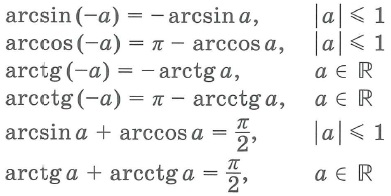 Примерыа)     б)     в)    г) arcctg 1 = , т.к. ctg Таблица значений некоторых углов тригонометрических функций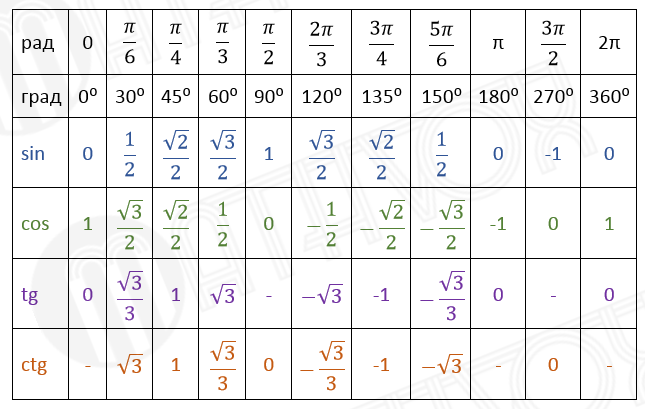 